01-406 АЦ-40(131)-153А пожарная автоцистерна емк. 2.3 м3 для работы при низких температурах на шасси ЗиЛ-131Н 6х6, пенобак 150 л, боевой расчет 7, насос ПН-40У, полный вес 11.5 тн, ЗиЛ-508.10 150 лс, 80 км/час, ПО "ППО" Прилуки 1975/84-? г.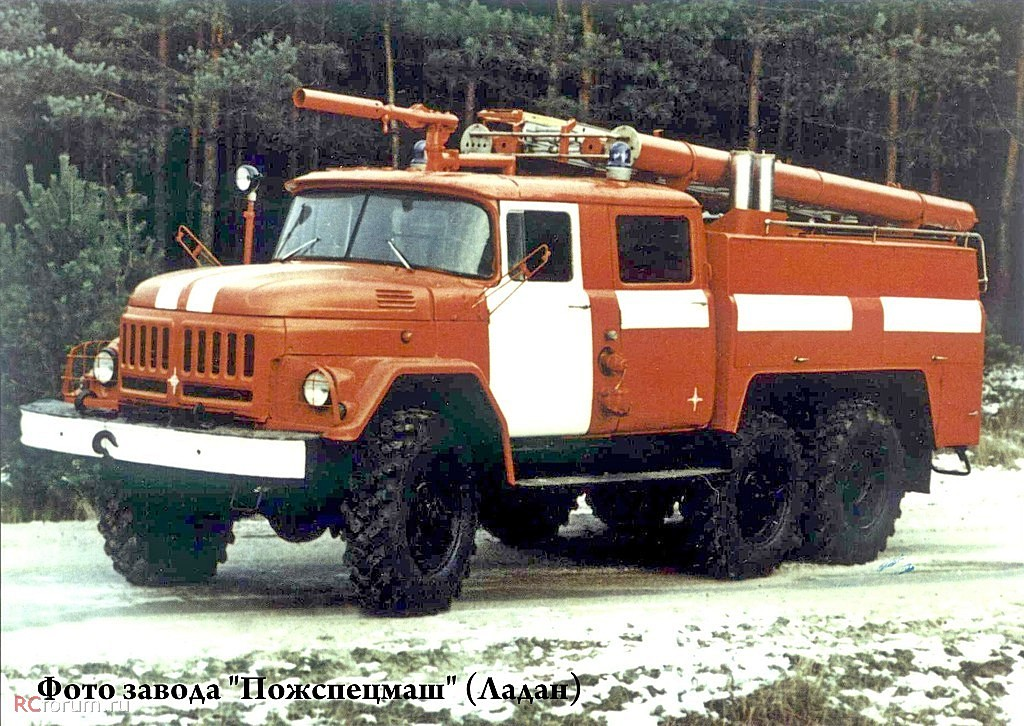  Пожарная автоцистерна для севера — пожарная автоцистерна, оборудованная для условий эксплуатации при низких температурах (ниже минус 45 °С). Производство автоцистерн в «северном исполнении» в СССР началось с 1962 года, общий объём производства машин по 1991 год был равен 2209 шт., что составляло 7,6% от общего количества автоцистерн на полноприводном шасси ЗиЛ (6х6). За это время изготовлено 5 базовых моделей на шасси типа ЗиЛ. Наибольшее распространение получила АЦ-40 (131) мод. 153. К конструктивным отличиям автоцистерны с элементами «северного исполнения» от обычной относятся: насос салонного расположения, дополнительный обогрев салона; утепление кабины, цистерны для воды, пенобака, двойное остекление кабины, размещение дыхательных аппаратов в салоне и ряд других технических решений обеспечивающих удобство работы личного состава в условиях низких температур. Создание полностью отвечающего требованиям концепции «северного пожарного автомобиля» возможно после начала освоения производства соответствующего базового шасси.  С появлением автомобиля повышенной проходимости ЗиЛ-131 возникла необходимость в создании пожарного автомобиля на его базе. Во второй половине 1960-х годов ОКБ-8 в Прилуках приступило к разработке сразу трёх унифицированных между собой автомобилей: обычной автоцистерны ПМЗ-137, автоцистерны для северных районов ПМЗ-138 и аэродромного автомобиля ПМЗ-139. Для упрощения производства конструкцию было решено сделать аналогичной пожарной автоцистерне ПМЗ-63 на шасси ЗиЛ-130. От ПМЗ-63 были заимствованы двойная кабина, насос, рукавные пеналы. Кузов был доработан с учётом наличия у базового шасси двух задних мостов вместо одного. Опытные образцы успешно прошли испытания и были рекомендованы в производство. Освоить одновременно все три машины Прилукскому заводу "Пожмашина" оказалось не под силу. Первым в производство в 1969 году был запущен аэродромный автомобиль, так как такой техники остро не хватало для развивающейся сети аэродромов. Его разработка осуществлялась коллективом конструкторов под руководством Г.С. Бурдмана. В соответствии с новой системой обозначений автомобиль стал именоваться АА-40(131)-139. Производство автоцистерны АЦ-40(131)-137 было освоено в 1970 году, а первой северной автоцистерны АЦС-40(131)-42Б на шасси ЗиЛ-131- в 1971 году. Насос располагался в заднем отсеке. Автоцистерна предназначалась для работы в северных районах страны. Автомобиль комплектовался обогревателями, расположенными в цистерне, в насосном отделении, в кабине боевого расчета. Северная автоцистерна имела существенное отличие от своих старших братьев. Лафетный ствол, расположенный на крыше устанавливался на специальной башне и имел привод из кабины. Вращая маховики, расположенные в кабине боевого расчета, можно было осуществлять поворот ствола и его подъем и опускание. Но достаточно сложный в изготовлении этот башенный механизм в последствии был заменен на более практичный. Обогрев цистерны с водой и насосного отделения в зимнее время осуществлялся выхлопными газами двигателя автомобиля. Эта модель была максимально унифицирована с 137 только более утеплённая с доп. обогревателя и утеплённой войлоком цистерной. Она выпускалась до 1975 года и была заменена на АЦ-40 (131С)-153 с насосом в кабине боевого расчета. После модернизации в середине 80-х выпускалась модель АЦ-40(131)-153А.ТАКТИКО-ТЕХНИЧЕСКАЯ ХАРАКТЕРИСТИКА И ОСНОВНЫЕ ТАКТИЧЕСКИЕ ВОЗМОЖНОСТИ АВТОЦИСТЕРН СРЕДНЕГО ТИПАПримечания: 1. В расчетах приняты стволы Б с диаметром насадка 13 мм и стволы А с диаметром насадка 19 мм, напор у ствола – 40 м.2.Для получения пены средней и низкой кратности используют 6%-ный раствор пенообразователя ПО-1.Технические характеристики ЗиЛ-131ПоказателиАЦС-40(131) (мод. 42 Б)АЦС-40(131) (мод. 42 Б)АЦ-40 (130Е) (мод. 126)АЦ-40 (130) (мод. 63А)АЦ-40(130) (мод. 63Б)АЦ-40(131) (мод. 137)АЦ-40 (131) (мод. 153)АЦ-40 (133Г1) (мод. 181)Макс. скорость, км/ч808085808080Число мест для боевого расчета, включая водителя77777776Масса с полной нагрузкой, кг1116011160952591009600110501150014970Наименьший радиус поворота, м10,210,28,08,08,010,210,211,0Расход горючего на 100 км,40,040,044,044,044,040,040,036,0Емкость бака для горючего, л150150170150150170170125+125Марка насосаПН-40УПН-40УПН-40УПН-40УПН-40УПН-40УПН-40УПН-40УПодача воды при высоте всасывания 3,5 м, л/мин24002400240024002400240024002400Напор, м100100100100100100100100Емкость, л:цистерны для воды24002400215021002350240023005000бака для пенообразователя150150150150165150150180+180Время всасывания воды с высоты7 м, с3030353035303535Производительность пеносмеснтеля, м3/мин4,7; 9,4; 14,1; 18,8; 23,54,7; 9,4; 14,1; 18,8; 23,54; 8; 124,7; 9,4; 14,1; 18,8; 23,54,7; 9,4; 14,1; 18,8; 23,54,7; 9,4; 14,1; 18,8; 23,54,7; 9,4; 14,1; 18,8; 23,54,7; 9,4; 14,1; 18,8; 23,5Число, шт., напорных рукавов диа метром, мм:7710102891010966227334425166676666Число, шт.:пожарных стволов:лафетных переносных----1---А22223222Б44324454СВП222-----ГПС-60022-22222Гидроэлеватор Г-60011111111Стационарный лафетный ствол, шт.-----111Разветвление РТ-80, т.11112122БЕЗ УСТАНОВКИ НА ВОДОИСТОЧНИКБЕЗ УСТАНОВКИ НА ВОДОИСТОЧНИКБЕЗ УСТАНОВКИ НА ВОДОИСТОЧНИКБЕЗ УСТАНОВКИ НА ВОДОИСТОЧНИКБЕЗ УСТАНОВКИ НА ВОДОИСТОЧНИКБЕЗ УСТАНОВКИ НА ВОДОИСТОЧНИКБЕЗ УСТАНОВКИ НА ВОДОИСТОЧНИКБЕЗ УСТАНОВКИ НА ВОДОИСТОЧНИКБЕЗ УСТАНОВКИ НА ВОДОИСТОЧНИКВремя работы от заправочных емкостей автоцистерны, мин:Время работы от заправочных емкостей автоцистерны, мин:одного ствола Бдвух стволов Б или одного Аодного ствола СВП-4одного генератора ГПС-600одного ствола Бдвух стволов Б или одного Аодного ствола СВП-4одного генератора ГПС-600115,5771056,46,49,556,26,210,65,36,96,9115,57710,45,26,86,822,511,214,814,8Количество пены, м3:Количество пены, м3:низкой кратности (К = 10) средней кратности (К =100)низкой кратности (К = 10) средней кратности (К =100)2525022,82282222025250252502424053530Возможная площадь тушения пенами, м2:Возможная площадь тушения пенами, м2:низкой кратности при Is = 0,1 – 0,15 л/(м2с)низкой кратности при Is = 0,1 – 0,15 л/(м2с)40 - 2238 - 2537 - 2542 - 2842 - 2841 - 2789...59средней кратности при Is = 0,05 – 0,08 л/(м2с)средней кратности при Is = 0,05 – 0,08 л/(м2с)84 - 3276 - 4874 - 4683 - 5283 - 5282 - 51177 - 110Возможный объем тушения Стеной средней кратности при Кз = 3, м3Возможный объем тушения Стеной средней кратности при Кз = 3, м3837673838380176С УСТАНОВКОЙ НА ВОДОИСТОЧНИКИС УСТАНОВКОЙ НА ВОДОИСТОЧНИКИС УСТАНОВКОЙ НА ВОДОИСТОЧНИКИС УСТАНОВКОЙ НА ВОДОИСТОЧНИКИС УСТАНОВКОЙ НА ВОДОИСТОЧНИКИС УСТАНОВКОЙ НА ВОДОИСТОЧНИКИС УСТАНОВКОЙ НА ВОДОИСТОЧНИКИС УСТАНОВКОЙ НА ВОДОИСТОЧНИКИС УСТАНОВКОЙ НА ВОДОИСТОЧНИКИВремя работы мин:Время работы мин:одного ствола СПВ-4одного ствола СПВ-47777,67715,7одного генератора ГПС-600одного генератора ГПС-6007777,67715,7Количество пены м3:Количество пены м3:низкой кратности (К = 10)средней кратности (К = 100)низкой кратности (К = 10)средней кратности (К = 100)25250252502525027,5275252502525056,5565Возможная площадь тушения пенами, м2:Возможная площадь тушения пенами, м2:низкой кратности при Is = 0,1 – 0,15 л/(м2с)низкой кратности при Is = 0,1 – 0,15 л/(м2с)42 - 2842 - 2842 - 2846 - 3042 - 2842 - 2894- 63средней кратности при Is = 0,05 – 0,08 л/(м2с)средней кратности при Is = 0,05 – 0,08 л/(м2с)84 - 5284 - 5284 - 5292 - 5784 - 5284 - 52188 -117Возможный объем тушения пеной средней кратности при Кз= 3, м3Возможный объем тушения пеной средней кратности при Кз= 3, м3838383918383188Двигатель  Двигатель  ДвигательЗиЛ-508.1Количество цилиндров8Расположение цилиндровV-образное под углом 90оКоличество тактов4Диаметр цилиндра100 ммХод поршня95 ммОбъем двигателя5,97 лСтепень сжатия6,5Мощность в киловаттах110,3Мощность двигателя в лошадиных силах150Максимальный крутящий момент410 Ньютон метровМаксимальная скорость85 км/чМаксимальная скорость в составе автопоезда75 км/чТип охлажденияЖидкостноеТип топливаБензин А-76*Расход топлива для автомобиля#35 литров на 100 кмРасход топлива в составе автопоезда#47 литров на 100 кмТрансмиссияТрансмиссияТип сцепления24Тип коробки переключения передач182ЭМ/6СТ-132ЭМКоличество ступенейСинхронизаторыТип раздаточной коробкиПередаточное число раздаточной коробкиПередаточное число раздаточной коробкиПервая ступень2,08:1Вторая ступень1:1Тип главной передачиДвойнаяПередаточное число главной передачи7,339:1Привод задних мостовПоследовательный проходной Габариты ГабаритыРазмеры автомобиляРазмеры автомобиляДлина                  7 040 ммШирина2 500 ммВысота2 480 ммРазмеры платформыРазмеры платформыДлинна3 600 ммШирина2 322 ммВысота346 ммВысота с учетом тента569 ммПогрузочная высота1 430 ммКолесная база3 350 ммДорожный просвет330 ммПередняя колея1 820 ммКолея задних колес обоих мостов1 820 ммКолесная база6х6Наружный радиус поворота10,2 мРазмер шин12,00-12Преодолеваемый брод1,4 мПреодолеваемый подъем30оДлинна лебедки50 мГрузоподъемностьГрузоподъемностьПо шоссе5 000 кгПо грунту3 500 кгВес буксируемого прицепа4 000 кгВес в полном снаряжении10 425 кг